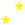 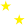 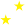 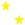 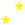 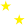 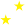 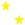                          Finanțat de Programul Justiție al Uniunii EuropeneINVITAȚIE CONFERINȚĂ LANSARE PROIECT   Asociația Pro Refugiu implementează, în perioada 1 Septembrie 2018 – 30 Aprilie 2020, proiectul transnațional JUSTICE FOR WOMEN – Towards a more effective rights protection and access to judicial procedures for victims of crimes,  cu sprijinul financiar al Programului Justitie al Uniunii Europene. Proiectul este coordonat de Asociația Pro Refugiu, în parteneriat cu Asociația Trabe Iniciativas para la Economia Social y Solidaria Spania, Center for the Study of Democracy Bulgaria, Asociatia Demetra Bulgaria, Centre for European Constitutional Law Grecia, Italian Coalition for Civil Liberties and Rights.    O conferință de lansare a proiectului va fi organizată la București în data de 31 Octombrie 2018. La acest eveniment pot participa avocați, magistrați, ofiteri de politie, psihologi, asistenți sociali, reprezentanți ai ONG-urilor și instituțiilor cu rol activ în protecția drepturilor femeilor victime ale violenței.   Procedura de Selecție   Având în vedere numărul limitat de locuri, la conferință vor fi alocate 20 locuri disponibile pentru avocații din Baroul București care doresc a participa.   Se va avea în vedere ordinea în care sunt transmise formularele de înscriere în vederea participării. De asemenea se va întocmi și o lista de rezervă, la care se va apela în situația renunțării anumitor participanți inițial selectați.    Avocații care doresc să participe la conferință, sunt rugați să transmită, până la data de 10 Octombrie 2018, pe email-ul Asociatiei Pro Refugiu   office@prorefugiu.org -Formularul de înscriere completat și semnat (Pdf)